บันทึกข้อความ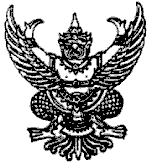 ส่วนราชการ.........................................................................................................................................................ที่  ....................................................................................... วันที่ .......................................................................เรื่อง  รายงานผลการอุทธรณ์และขอเรียกทำสัญญาจ้าง เรียน	ผู้ว่าราชการจังหวัดนราธิวาส		1. เรื่องเดิม 		    ตามที่จังหวัดนราธิวาส ได้อนุมัติให้บริษัท/ห้าง.................................ดำเนินการจัดจ้างก่อสร้าง................................................เป็นเงิน....................บาท (…………………….) กำหนดแล้วเสร็จภายใน.............ด้วยเงินงบประมาณรายจ่ายประจำปีพ.ศ.2562 นั้น	2. ข้อเท็จจริง      จังหวัดนราธิวาส โดย (ระบุชื่อหน่วยงาน) ได้ประกาศผลผู้ชนะการซื้อหรือจ้างในระบบเครือข่ายสารสนเทศของกรมบัญชีกลางและของหน่วยงานของรัฐตามวิธีการที่กรมบัญชีกลางกำหนด และได้ปิดประกาศโดยเปิดเผย ณ สถานที่ปิดประกาศของหน่วยงานของรัฐ ตามประกาศผู้ชนะการเสนอราคา        ลงวันที่.......................และแจ้งให้ผู้เสนอราคาทุกรายทราบผ่านทางจดหมายลงทะเบียนตอบรับเรียบร้อยแล้ว3. ข้อระเบียบ/ข้อกฎหมาย    1.พระราชบัญญัติการจัดซื้อจัดจ้างและการบริหารพัสดุภาครัฐ พ.ศ.2560 มาตรา 66 วรรคสอง การลงนามในสัญญาจัดซื้อจัดจ้างจะกระทำได้ต่อเมื่อล่วงพ้นระยะเวลาอุทธรณ์และไม่มีผู้ใดอุทธรณ์ ตามมาตรา 117        มาตรา 117 ให้ผู้มีสิทธิอุทธรณ์ยื่นอุทธรณ์ต่อหน่วยงานของรัฐนั้นภายในเจ็ดวันทำการนับแต่วันประกาศผลการจัดซื้อจัดจ้างในระบบเครือข่ายสารสรเทศของกรมบัญชีกลาง          2.คำสั่งจังหวัดนราธิวาส ที่3305/2560 ลงวันที่ 4 กันยายน 2562 ผู้ว่าราชการจังหวัดนราธิวาส ได้มอบอำนาจ ในการดำเนินการตามพระราชบัญญัติการจัดซื้อจัดจ้างและการบริหารพัสดุภาครัฐ พ.ศ.2560 มาตรา 56 วรรคหนึ่ง (1) วิธีคัดเลือก 4. ข้อพิจารณา    1. จังหวัดนราธิวาส ได้ประกาศผู้ชนะการเสนอราคา ตั้งแต่วันที่............................และได้สิ้นสุดการอุทธรณ์ เมื่อวันที่....................ผลปรากฏว่าไม่มีผู้มีสิทธิเสนอราคารายใดอุทธรณ์    2. จังหวัดนราธิวาส ได้มีหนังสือที่ ......................ลงวันที่........................แจ้งอนุมัติจัดสรรงบประมาณรายการก่อสร้าง...............................ในวงเงิน...............................แล้ว    3. เห็นควรเรียก บริษัท/ห้าง......................... ทำสัญญาจ้าง ก่อสร้าง.........................     ในวงเงิน....................................... (………………) ซึ่งไม่เกินวงเงินและไม่เกินราคากลาง-3-5.ข้อเสนอจึงเรียนมาเพื่อโปรดพิจารณา หากเห็นชอบโปรดลงนามหนังสือเรียกทำสัญญาจ้างก่อสร้าง.....................................................................................(ลงชื่อ)……………………………………..       (…………………………………..)      เจ้าหน้าที่(ลงชื่อ)…………..……….……...........       (…………………………………..)            หัวหน้าเจ้าหน้าที่เรียน ผู้ว่าราชการจังหวัดนราธิวาส	พิจารณาแล้วเห็นควรดำเนินการตามที่เสนอลงชื่อ)……………………………………...       (.......................................)    หัวหน้าส่วนราชการ/นายอำเภอ